ПЛАНработы управления образования администрации Муромского района на август 2020 г.№п/пМероприятияМероприятияУправленческоерешениеУправленческоерешениеСрокиСрокиОтветственные1.Организационная и информационно - аналитическая   деятельность 1.Организационная и информационно - аналитическая   деятельность 1.Организационная и информационно - аналитическая   деятельность 1.Организационная и информационно - аналитическая   деятельность 1.Организационная и информационно - аналитическая   деятельность 1.Организационная и информационно - аналитическая   деятельность 1.Организационная и информационно - аналитическая   деятельность 1.Организационная и информационно - аналитическая   деятельность Комплектование образовательных организаций учащимися и педагогическими кадрами Комплектование образовательных организаций учащимися и педагогическими кадрами Приказ управления образованияПриказ управления образованияВ течение месяцаВ течение месяцаКузина Н.А.Коробкова Е.В.Организация приемки образовательных организаций к новому 2020-2021 уч.годуОрганизация приемки образовательных организаций к новому 2020-2021 уч.году Приказ Приказ13-14.08.202013-14.08.2020Масленникова Т.А.Иванова В.А.Обследование маршрутов подвоза обучающихся в образовательные организации Муромского района Обследование маршрутов подвоза обучающихся в образовательные организации Муромского района Акты обследованияАкты обследования10-11.08.202010-11.08.2020Иванова В.В.Организация  акции «Дети, в школу собирайтесь!»Организация  акции «Дети, в школу собирайтесь!»Приказ управления образованияПриказ управления образованияВ течение месяцаВ течение месяцаИванова В.В.Зворыкина А.А.Коробкова Е.В.2.Заседания коллегиальных органов2.Заседания коллегиальных органов2.Заседания коллегиальных органов2.Заседания коллегиальных органов2.Заседания коллегиальных органов2.Заседания коллегиальных органов2.Заседания коллегиальных органов2.Заседания коллегиальных органов1.Секционные совещания работников системы образования района по уровням образования и направлениям деятельностиСекционные совещания работников системы образования района по уровням образования и направлениям деятельностиПриказуправления образованияПриказуправления образования28 -30.08.202028 -30.08.2020Увакина О.О.3. Работа отдела опеки и попечительства3. Работа отдела опеки и попечительства3. Работа отдела опеки и попечительства3. Работа отдела опеки и попечительства3. Работа отдела опеки и попечительства3. Работа отдела опеки и попечительства3. Работа отдела опеки и попечительства3. Работа отдела опеки и попечительства1.Организационная и информационно - аналитическая   деятельность:Организационная и информационно - аналитическая   деятельность:Организационная и информационно - аналитическая   деятельность:Организационная и информационно - аналитическая   деятельность:Организационная и информационно - аналитическая   деятельность:Организационная и информационно - аналитическая   деятельность:Организационная и информационно - аналитическая   деятельность:1.1.1. Прием граждан по вопросам охраны прав детей1.1. Прием граждан по вопросам охраны прав детей1.1. Прием граждан по вопросам охраны прав детей Предоставление услуги Предоставление услугиПостоянноЗворыкина А.А.Николаева Е.Е.1.1.2.Участие в судебных заседаниях по вопросам охраны прав детей1.2.Участие в судебных заседаниях по вопросам охраны прав детей1.2.Участие в судебных заседаниях по вопросам охраны прав детей Решение РешениеПо необходимостиЗворыкина А.А.Николаева Е.Е.1.1.3. Заседания Совета по опеке и попечительству1.3. Заседания Совета по опеке и попечительству1.3. Заседания Совета по опеке и попечительствуРешение Решение 13.08.2020Зворыкина А.А.Николаева Е.Е.1.1.4.Формирование банка данных кандидатов в опекуны и приемные родители1.4.Формирование банка данных кандидатов в опекуны и приемные родители1.4.Формирование банка данных кандидатов в опекуны и приемные родителиСписки                                                                                                                                                                                                                                                                                                                                                                                                                                                                                                                                                                                                                                                                                                                                                                                                                                                                                                                                                                                                                                                                                                                                           Списки                                                                                                                                                                                                                                                                                                                                                                                                                                                                                                                                                                                                                                                                                                                                                                                                                                                                                                                                                                                                                                                                                                                                           ПостоянноЗворыкина А.А.Николаева Е.Е.1.1.5. Формирование банка данных по муниципальному списку нуждающихся в жилье 1.5. Формирование банка данных по муниципальному списку нуждающихся в жилье 1.5. Формирование банка данных по муниципальному списку нуждающихся в жилье СписокСписокПостоянноЗворыкина А.А.Николаева Е.Е.1.1.6. Отчет в департамент образования по выявлению и устройству детей- сирот1.6. Отчет в департамент образования по выявлению и устройству детей- сирот1.6. Отчет в департамент образования по выявлению и устройству детей- сиротСведенияСведенияВ течение месяцаЗворыкина А.А.Николаева Е.Е.1.1.7. Отчет (регистр) детей-сирот в Центр усыновления1.7. Отчет (регистр) детей-сирот в Центр усыновления1.7. Отчет (регистр) детей-сирот в Центр усыновленияСведенияСведенияВ течение месяцаЗворыкина А.А.Николаева Е.Е.1.1.8. Заседание комиссии по предоставлению жилья  детям-сиротам и детям, оставшимся без попечения родителей 1.8. Заседание комиссии по предоставлению жилья  детям-сиротам и детям, оставшимся без попечения родителей 1.8. Заседание комиссии по предоставлению жилья  детям-сиротам и детям, оставшимся без попечения родителей РешениеРешение20.08.2020Зворыкина А.А.Николаева Е.Е.2.Работа с опекунами и приемными родителями:Работа с опекунами и приемными родителями:Работа с опекунами и приемными родителями:Работа с опекунами и приемными родителями:Работа с опекунами и приемными родителями:Работа с опекунами и приемными родителями:Работа с опекунами и приемными родителями:2. Проведение проверки условий жизни несовершеннолетних подопечных Проведение проверки условий жизни несовершеннолетних подопечных Проведение проверки условий жизни несовершеннолетних подопечныхПриказ                 Приказ                 В течение месяцаЗворыкина А.А.Николаева Е.Е.3.Работа с неблагополучными семьями:Работа с неблагополучными семьями:Работа с неблагополучными семьями:Работа с неблагополучными семьями:Работа с неблагополучными семьями:Работа с неблагополучными семьями:Работа с неблагополучными семьями:3.3.1. Участие в заседаниях КДН и ЗП  сельских поселений3.1. Участие в заседаниях КДН и ЗП  сельских поселений3.1. Участие в заседаниях КДН и ЗП  сельских поселенийПо отдельному плану при необходимостиЗворыкина А.А.Николаева Е.Е.3.3.2. Участие в заседаниях КДН и ЗП при администрации Муромского района3.2. Участие в заседаниях КДН и ЗП при администрации Муромского района3.2. Участие в заседаниях КДН и ЗП при администрации Муромского районаПо отдельному плану при необходимостиЗворыкина А.А.Николаева Е.Е.3.3.3. Организация и проведение рейдов по неблагополучным семьям совместно с администрацией сельских поселений, УВД и другими заинтересованными ведомствами3.3. Организация и проведение рейдов по неблагополучным семьям совместно с администрацией сельских поселений, УВД и другими заинтересованными ведомствами3.3. Организация и проведение рейдов по неблагополучным семьям совместно с администрацией сельских поселений, УВД и другими заинтересованными ведомствамиЕженедельноЗворыкина А.А.Николаева Е.Е.4.Работа с общественными инспекторами:Работа с общественными инспекторами:Работа с общественными инспекторами:Работа с общественными инспекторами:Работа с общественными инспекторами:Работа с общественными инспекторами:Работа с общественными инспекторами:4.Оказание методической и практической помощи общественным инспекторам Оказание методической и практической помощи общественным инспекторам Оказание методической и практической помощи общественным инспекторам Рекомендации, консультации  Рекомендации, консультации  В течение года   Зворыкина А.А.Николаева Е.Е.4. Нормативное правовое обеспечение  системы образования4. Нормативное правовое обеспечение  системы образования4. Нормативное правовое обеспечение  системы образования4. Нормативное правовое обеспечение  системы образования4. Нормативное правовое обеспечение  системы образования4. Нормативное правовое обеспечение  системы образования4. Нормативное правовое обеспечение  системы образования4. Нормативное правовое обеспечение  системы образования1.О проведении акции «Дети, в школу собирайтесь!»Приказы УО Приказы УО Приказы УО В течение месяцаВ течение месяцаКоробкова Е.В.2.Об утверждении комплектования школ уч-ся на 2020-2021 учебный годПриказы УО Приказы УО Приказы УО До 30.09.2020До 30.09.2020Коробкова Е.В.3.Об итогах приемки образовательных организаций к 2020-2021 уч. годуПриказы УО Приказы УО Приказы УО До 23.09.2020До 23.09.2020Иванова В.В.5. Организация работы со средствами массовой информации5. Организация работы со средствами массовой информации5. Организация работы со средствами массовой информации5. Организация работы со средствами массовой информации5. Организация работы со средствами массовой информации5. Организация работы со средствами массовой информации5. Организация работы со средствами массовой информации5. Организация работы со средствами массовой информации1Приемка образовательных учреждений к новому 2020-2021 уч.годуИнформация на сайтИнформация на сайтИнформация на сайт16.08.202016.08.2020Иванова В.В.2Акция «Дети, в школу собирайтесь!»Информация на сайтИнформация на сайтИнформация на сайтВ течение месяцаВ течение месяцаКоробкова Е.В.Заместитель Главы администрации района, начальник управления образования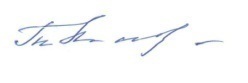 Т.А.Масленникова